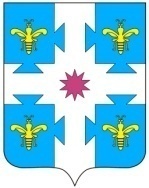 О проведение открытого аукциона в электронной форме на право заключения договора купли-продажи земельного участкаВ соответствии со ст. 39.11, 39.12, 39.13 Земельного кодекса Российской Федерации от 25.10.2001 № 136-ФЗ, Постановлением Правительства Российской Федерации от 10.09.2012 № 909 «Об определении официального сайта Российской Федерации в информационно-телекоммуникационной сети «Интернет» для размещения информации о проведении торгов и внесении изменений в некоторые акты Правительства Российской Федерации», администрация Козловского муниципального округа Чувашской Республики постановляет: Провести торги посредством аукциона в электронной форме, открытогопо составу участников и по форме подачи предложений о цене на право заключения договоракупли-продажи земельного участка:ЛОТ № 1 – земельный участок из категории земель населенных пунктов, вид разрешенного использования – для ведения личного подсобного хозяйства, местоположение: Чувашская Республика – Чувашия, Козловский муниципальный округ, д. Криуши, ул. Волжская, с кадастровым № 21:12:060401:463, площадью 1669 кв.м.2. Утвердить аукционную документацию для проведения торгов посредством аукциона в электронной форме, открытого по составу участников и по форме подачи предложений о цене на право заключения договоракупли - продажи земельных участков (Приложение № 1).		3.Создать комиссию по проведению открытого аукциона в следующем составе:       - Пушков Г.М. – заместитель главы администрации МО по экономике и сельскому хозяйству - начальник отдела экономики, инвестиционной деятельности, земельных и имущественных отношений администрации Козловского муниципального округа, председатель комиссии; - Колпакова В.Н. – заведующий сектором земельных и имущественных отношений администрации Козловского муниципального округа, заместитель председателя комиссии;- Морозова О.К. – главный специалист-экспертсектора земельных и имущественных отношений администрации Козловского муниципального округа, секретарь комиссии.Члены комиссии:- Маркова А.А. – начальник отдела правового обеспечения и цифрового развития администрации Козловского муниципального округа;- Левеева Н.А. – главный специалист-эксперт отдела экономики, инвестиционной деятельности, земельных и имущественных отношений администрации Козловского муниципального округа.	4. Сектору земельных и имущественных отношений администрации Козловского муниципального округа обеспечить размещение извещения о проведении аукциона на право заключения договора купли-продажи земельных участков, указанных в п.1 настоящего постановления на официальном сайте www.torgi.gov.ru.	5. Сектору цифрового развития и информационных технологий администрации Козловского муниципального округа обеспечить опубликование настоящего постановления в периодическом печатном издании «Козловский Вестник» и размещение на официальном сайте администрации Козловского муниципального округа в срок не менее чем за 30 дней до дня проведения аукциона.          6. Контроль за выполнением настоящего постановления возложить назаместителя главы администрации МО по экономике и сельскому хозяйству - начальника отдела экономики, инвестиционной деятельности, земельных и имущественных отношений администрации Козловского муниципального округа Пушкова Г.М.Глава Козловского муниципального округа Чувашской Республики                                                                              А.Н. ЛюдковЧĂваш РеспубликиКуславкка МУНИЦИПАЛЛĂОКРУГĔНАдминистрацийĔЙЫШĂНУЧувашская республикаАДМИНИСТРАЦИЯКозловского муниципального округаПОСТАНОВЛЕНИЕ17.05.2023 №43017.05.2023 № 430Куславкка хулиг. Козловка